Your recent request for information is replicated below, together with our response.Please detail the number of drivers reported either by means of fixed penalty ticket, or report to PF, for failing to obey the prohibition on right turn on Clackmannan Road, Alloa, on turning right into McDonalds restaurant car park. Please report from 15th June 2023 to 31st January 2024. There were no incidents recorded relating to the location above. If you require any further assistance, please contact us quoting the reference above.You can request a review of this response within the next 40 working days by email or by letter (Information Management - FOI, Police Scotland, Clyde Gateway, 2 French Street, Dalmarnock, G40 4EH).  Requests must include the reason for your dissatisfaction.If you remain dissatisfied following our review response, you can appeal to the Office of the Scottish Information Commissioner (OSIC) within 6 months - online, by email or by letter (OSIC, Kinburn Castle, Doubledykes Road, St Andrews, KY16 9DS).Following an OSIC appeal, you can appeal to the Court of Session on a point of law only. This response will be added to our Disclosure Log in seven days' time.Every effort has been taken to ensure our response is as accessible as possible. If you require this response to be provided in an alternative format, please let us know.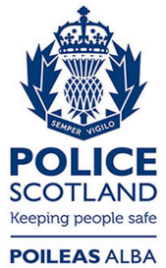 Freedom of Information ResponseOur reference:  FOI 24-0352Responded to:  29 February 2024